№ 12//1539 от 14.04.2023ЖАУАПКЕРШІЛІГІ ШЕКТЕУЛІ СЕРІКТЕСТІГІZ05T3E9, Қазақстан Республиқасы, Астана қ., Достық көшесі, 13/3 үй«Nursaya Deluxe» бизнес-орталығы Тел.: 8 (7172) 57-13-07, 8 (7172) 55-97-08E-mail: info@sk-pharmacy.kzС Қ - Ф А Р М А Ц И Я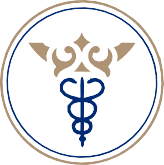 ТОВАРИЩЕСТВО С ОГРАНИЧЕННОЙОТВЕТСТВЕННОСТЬЮZ05T3E9, Республика Казахстан, г. Астана, ул. Достык, 13/3 Бизнес-центр «Nursaya Deluxe»Тел.: 8 (7172) 57-13-07, 8 (7172) 55-97-08E-mail: info@sk-pharmacy.kz«СҚ-ФАРМАЦИЯ» ЖШС  ТОО «СК-ФАРМАЦИЯ» «SK-PHARMACEUTICALS» LLP№ 	«СҚ-ФАРМАЦИЯ» ЖШС  ТОО «СК-ФАРМАЦИЯ»  «SK-PHARMACEUTICALS» LLP“	”	2022 жӘлеуетті өнім берушілер мен өндірушілерге«СҚ-Фармация» ЖШС (бұдан әрі – Бірыңғай дистрибьютор) Қазақстан Республикасы Денсаулық сақтау министрлігі Дәрі-дәрмек саясаты департаментінің 12.04.2023 жылғы №16-1-16/3730-И хатының негізінде сары безгекке, тырысқаққа және жапон энцефалитіне қарсы вакциналарды сатып алу жөнінде жұмыс жүргізуде.Әлеуетті өнім берушілер мен өндірушілерден сары безгекке, тырысқаққа және жапон энцефалитіне қарсы вакциналарға Қазақстан Республикасына жеткізудің ықтимал мерзімдерін көрсете отырып, баға ұсыныстарын беруді сұраймыз.Мәселенің шұғылдығына байланысты баға ұсыныстарын 2023 жылғы 
21 сәуірден кешіктірмей Бірыңғай дистрибьютордың info@sk-pharmacy.kz. электронды поштасына ұсынуды сұраймыз.Қосымша: ҚР Денсаулық сақтау министрлігі Дәрі-дәрмек саясаты департаментінің хаты, ҚР Қорғаныс министрлігінің хаты. Басқарма Төрағасының м.а.                                                           Г. ОмароваОрынд.: Ж. Мұқашева Тел.: + 7 7172  95 91 54zh.mukasheva@sk-pharmacy.kzЖАУАПКЕРШІЛІГІ ШЕКТЕУЛІ СЕРІКТЕСТІГІZ05T3E9, Қазақстан Республиқасы, Астана қ., Достық көшесі, 13/3 үй«Nursaya Deluxe» бизнес-орталығы Тел.: 8 (7172) 57-13-07, 8 (7172) 55-97-08E-mail: info@sk-pharmacy.kzС Қ - Ф А Р М А Ц И ЯТОВАРИЩЕСТВО С ОГРАНИЧЕННОЙОТВЕТСТВЕННОСТЬЮZ05T3E9, Республика Казахстан, г. Астана, ул. Достык, 13/3 Бизнес-центр «Nursaya Deluxe»Тел.: 8 (7172) 57-13-07, 8 (7172) 55-97-08E-mail: info@sk-pharmacy.kz«СҚ-ФАРМАЦИЯ» ЖШС  ТОО «СК-ФАРМАЦИЯ» «SK-PHARMACEUTICALS» LLP№ 	«СҚ-ФАРМАЦИЯ» ЖШС  ТОО «СК-ФАРМАЦИЯ»  «SK-PHARMACEUTICALS» LLP“	”	2022 жПотенциальным            поставщикам и производителямТОО «СК-Фармация» (далее – Единый дистрибьютор) на основании письма от 12.04.2023 года №16-1-16/3730-и от Департамента лекарственной политики Министерства здравоохранения Республики Казахстан проводит работу по возможному закупу вакцин против желтой лихорадки, холеры и японского энцефалита.Просим потенциальных поставщиков и производителей предоставить ценовые предложения на вакцины  против желтой лихорадки, холеры и японского энцефалита с указанием возможных сроков поставки в Республику Казахстан.В виду срочности просим предоставить ценовые предложения не позднее 21 апреля 2023 года на электронную почту Единого дистрибьютора info@sk-pharmacy.kz.Приложение: письмо Департамента лекарственной политики Министерства здравоохранения РК, письмо Министерства обороны РК.И.о. Председателя Правления                                                         Г. ОмароваИсп.: Ж. Мұқашева Тел.: + 7 7172  95 91 54zh.mukasheva@sk-pharmacy.kzСогласовано14.04.2023 18:29 Мубараков Асхат Куралысович    (без ЭЦП)Подписано14.04.2023 18:33 Омарова Гульнара АттиновнаДействителен  Уникальное имя владельца:  ОМАРОВА ГУЛЬНАРА  Дата начала:  2022-04-29 10:57:30 (+06)  Дата окончания:  2023-04-29 10:57:30 (+06)  Серийный номер:  174066823387241044202180114260201718914320250832  Субъект:  EMAILADDRESS=SD@SK-PHARMACY.KZ, O="ТОВАРИЩЕСТВО С ОГРАНИЧЕННОЙ ОТВЕТСТВЕННОСТЬЮ \"СК-ФАРМАЦИЯ\"", GIVENNAME=АТТИНОВНА, OU=BIN090340007747, C=KZ, SERIALNUMBER=IIN671127400137, CN=ОМАРОВА ГУЛЬНАРА, SURNAME=ОМАРОВА  Издатель:  CN=ҰЛТТЫҚ КУӘЛАНДЫРУШЫ ОРТАЛЫҚ (GOST), C=KZ 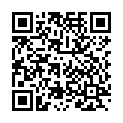 Данный электронный документ DOC ID KZAZDJ92023100121371C75CEB подписан с использованием электронной цифровой подписи и отправлен посредством информационной системы «Казахстанский центр обмена электронными документами» Doculite.kz.Для проверки электронного документа перейдите по ссылке: https://doculite.kz/landing?verify=KZAZDJ92023100121371C75CEB Тип документаИсходящий документНомер и дата документа№ 12//1539 от 14.04.2023 г.Организация/отправительТОВАРИЩЕСТВО С ОГРАНИЧЕННОЙ ОТВЕТСТВЕННОСТЬЮ «СК-ФАРМАЦИЯ»Получатель (-и)ПОТЕНЦИАЛЬНЫЕ ПОСТАВЩИКИЭлектронные цифровые подписи документа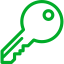 Согласовано:  Время подписи: 14.04.2023 18:29ТОВАРИЩЕСТВО С ОГРАНИЧЕННОЙ ОТВЕТСТВЕННОСТЬЮ "СК-ФАРМАЦИЯ"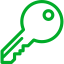 Подписано:  ОМАРОВА ГУЛЬНАРАMIIUSAYJ...pUXTn4PYRВремя подписи: 14.04.2023 18:33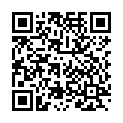 Данный документ согласно пункту 1 статьи 7 ЗРК от 7 января 2003 года N370-II «Об электронном документе и электронной цифровой подписи», удостоверенный посредством электронной цифровой подписи лица, имеющего полномочия на его подписание, равнозначен подписанному документу на бумажном носителе.